Smallbrook School Terms & Holiday Programme 2023/24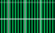 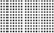 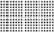 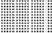 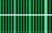 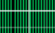 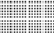 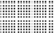 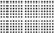 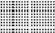 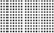 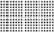 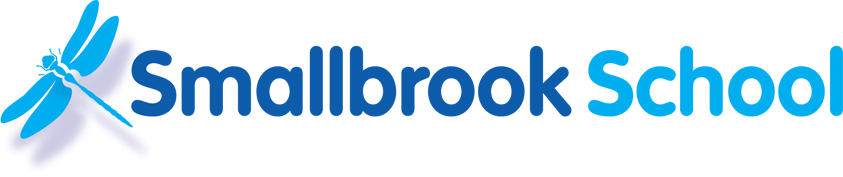 May 2024May 2024May 2024May 2024May 2024May 2024May 2024M6132027T7142128W18152229Th29162330F310172431S4111825Su5121926July 2024July 2024July 2024July 2024July 2024July 2024July 2024M18152229T29162330W310172431Th4111825F5121926S6132027Su7142128August 2024August 2024August 2024August 2024August 2024August 2024August 2024M5121926T6132027W7142128Th18152229F29162330S310172431Su4111825School day190School HolidayBank Holiday8PD Days5